Leadership 4.0: The Digital Leadership  Management & Governance in the emerging world of Digital LeadershipIndian Institute of Management Kozhikode7th to 11th November, 2022Aims and objectives:Leadership 4.0: The digital Leadership is all about fast, cross-hierarchical, cooperative, and team-oriented approach often integrating the though evoking ideals of Indian thoughts. Above all, the personal competence, the mind-set, and the application of new methods such as innovation and design thinking are crucial. Effective digital leaders in industry will be responsible for the agile interaction between technologies, machines and people, whilst fostering ongoing knowledge-share, skills development, collaboration and innovation among the team. Organizations need reflection time and dedicated attention to developing high potential leaders who can navigate and create value in the changing world. The 5 day programme will be an exploration for the following four themes that constitute the four disciplines of Leadership 4.0: Authenticity (Closing the gap between you and your own reality), Connectivity (Creating resonance), Productivity (The art of undoing), Possibility (Changing mental models).The course will be delivered at IIMK campus as classroom sessions, interactive learning and study tour covering India business immersion.Programme Delivery Proposal:Classroom Sessions: The expert Trainers at IIMK will take sessions covering India’s economic environment, regulatory eco system, leadership insights, social and historical backdrop, cultural heritage, legal and environmental landscape, consumer mind-sets and business risks.Interactive Learning Session: IIM-K Director, Deans, Sr. faculties will conduct interactive session to give you experiential learning about Leadership 4.0 Workshops and Seminars: The respective trainers will arrange suitable workshop and seminars overlapping few of the topics for delivering an effective learning process through sharing of experience and case studies. Cultural and Business Immersion: The participants will be taken to trip covering Wayand Hills to immerse the with rural economy and Kappad beach to understand the ancient maritime trade routes.  Valedictory session with Business Networking: A webcasted online valedictory networking will be arranged on zoom platform were MEA official will be the chief guest.Target audience:Government officials, Business leaders, senior managers and executives, Start-up Entrepreneurs and Technocrats from foreign countries,  Number of Participants: The program can accommodate a maximum of 30 participantsSwitching to Online: In the event of a change in travel restriction across world the program will be delivered online on the scheduled dates. The pattern for delivery will be arranged as 2 online sessions per day at suitable time to overlap time zone of registered participants. The course will be conducted for 3 days online to cover the proposed topics in a workshop, seminar, debates, sharing of experience and networking events online.Program Delivery Cost:  If Switched to Online Mode Charges as follows Proposed Program dates: 7th to 11th November, 2022Day wise sessions details will be send to candidates directly on registration  Detailed course contentsAUTHENTICITYHow leaders can be very objective about themselves?Assessing and exploring potential.How can you build your growth team?How do you survive a data distracted world?How do you reorganize a day in your life in alignment with purpose and priorities?How do you get the best returns on your time?PRODUCTIVITYHow can you undo interference to focussed work?How to immerse yourself in a local production hub and then ask you to design the disruption of the equivalent global industry?How to use knowledge of some relevant exponential technologies that you have been introduced in the first half?How the answer to disruption is innovation and preparedness for possibilities?CONNECTIVITYThe art, science and practice of connectivityHow to quickly learn to connect with and mobilize talent, big ideas and get people together?How to increase team’s capacity?The patterns and trends of disruption that are underway.Creating emotional resonancePOSSIBILITYHow to think beyond context and think in the frame of possibility, risk taking and openness to new ideas? How to observe blocks to productivity?Bringing about massive mind-set changesKey takeaways:You will learn to work to your strengths without worrying about covering up your weaknessesLearn what people capabilities you will need to win five years from nowLearn to diagnose your problems well and differentiate between technical and adaptive problem solvingLearn how to create a highly productive day in your life by managing patterns of interferenceDecode the links between purpose, performance and possibility and increase your organization’s happiness quotientUnderstanding why compassion, empathy and emotional resonance are hallmarks of a great leader and go hand in hand without being goal focussedLearn the art and practice of meditation for attaining greater objectivity in life and decision makingFaculty ProfilesItem No; Course Component No of DaysRate per dayAmount for one Participants1Course fee for 1 week 5170002Study Tour Wayanad and Heritage Kerala130003Airport pickup and drop both ways 20004Welcome kit and study Material 50005Guest Room accommodation twin sharing A/c room 3-star Standard6110066005Living allowance 71500105006valedictory Allowance300Cost Per person for 7 days 44400Program delivery Cost if switched to Online Mode , Leadership 4.0Program delivery Cost if switched to Online Mode , Leadership 4.0Program delivery Cost if switched to Online Mode , Leadership 4.0Program delivery Cost if switched to Online Mode , Leadership 4.0Item No  Course Component No Of daysAmount for the course1Course fee for 3 days ( 2 Sessions Per day)34000002Course material in PDF and online resources 2000003Administration and Scheduling cost 25000Consolidated cost for One full course - 3 days 625000An additional cost of Rs. 1000 for issuing digital certificate to be paid per candidates An additional cost of Rs. 1000 for issuing digital certificate to be paid per candidates An additional cost of Rs. 1000 for issuing digital certificate to be paid per candidates 1000NameDesignationProfileProf. Debashis Chatterjee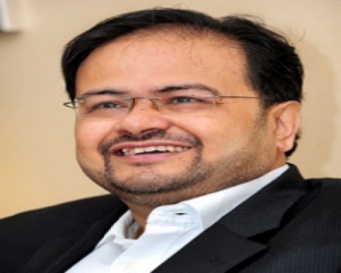 Director, IIM KozhikodeDirector & Distinguished Professor on Leadership & Organisational Behaviour, Indian Institute of Management (IIM) Kozhikode for a second term (June 2018 onwards).Mentor-Director, IIM Amritsar (June 2018 onwards)Dean, Singapore International Campus (2007-2009), S.P. Jain School of Global Management with campuses in Sydney, Mumbai, Singapore and Dubai.Served as the Independent Director in Goa Shipyard Ltd., Henkel India, Aegies India (2010-2014)Convener and Director-in-charge, Yale University-India Program on Higher Education for VCs (2012)Top Publications'Krishna The Seventh Sense', 2022, Rupa Publications, BookChatterjee, D. (2021), 'Karma Sutras', SAGE Publications , Book (Solo Author)Chatterjee, D. (2021), 'Impactful Communication, Strategy Hurdle, Accounting Simplified Being An Impact Champion Mastering Behaviour Karma Sutras' (Series Editor of 6 Books), SAGE PublicationsAwardsBharat Asmita Acharya Shreshtha Award for the Best Teacher in the field of Management, MIT World Peace University, Pune (2019)Outstanding Director Award, All India Management Scholars (2013)CSR Leading Director Award (2010-2014)Ranked 14 among 50 Top Thinkers in India by Thinkers, a Quarterly Global Thought Leadership magazine (December 2014 Edition)AchievementsMember Reserve Bank of India Appointment Board for Selection of Chairmen of Nationalized Banks including Chairperson of State Bank of IndiaMember Appointment Committee, Chairman of Insurance Regulatory Development AuthorityMember of the Selection Panel for Fulbright and Schwarzman Scholars for study in the US and Chinahttps://iimk.ac.in/faculty-profiles/DEBASHIS-CHATTERJEE